Informace o poskytování služby: "Rozesílání zpráv e-mailem"   Městský úřad Plasy poskytuje službu pro občany: "Rozesílání zpráv e-mailem". Pokud máte zájem o zasílání důležitých informací na Váš e-mail, zaregistrujte se prosím na webových stránkách města Plasy - "Informace e-mailem"  viz níže. Zadáte Váš e-mail, nabízený kód a potvrdíte klikem na "odeslat". Po Vaší registraci Vám budou zasílány zprávy z města. Podmínkou registrace je potvrzení souhlasu s použitím osobních údajů, který Vám bude zaslán na mail. Souhlas má platnost 3 roky ode dne jeho potvrzení. Bez tohoto souhlasu nemůžete být zaregistrováni.                                                                                                                                                                                                                                                                           Ivana Horská                                                                                                                      tajemnice MěÚ Plasy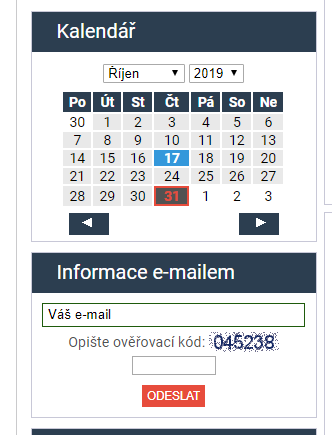 